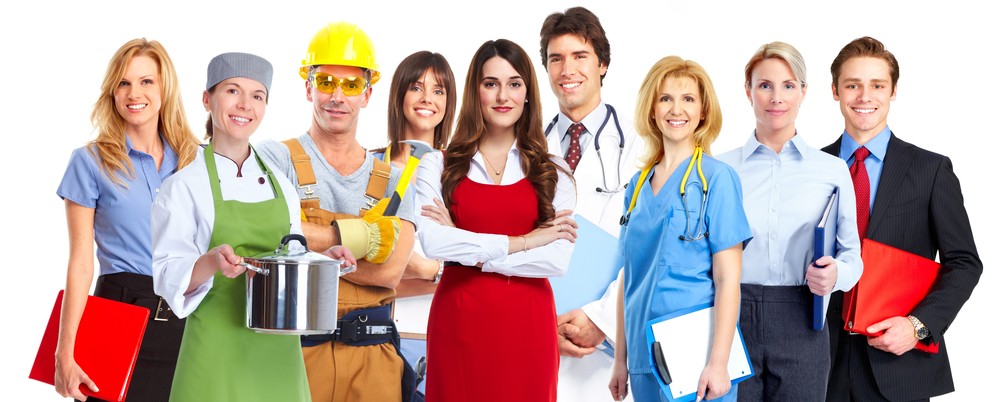 Выбор профессии – сложный и ответственный шаг в жизни каждого человека. От продуманного выбора профессии во многом зависит будущая судьба человека.16-18 лет – вот тот возрастной период, когда человек должен определиться в профессиональном плане, выбрать профессию и учебное заведение, где он будет этой профессии обучаться.Но практика показывает: сегодня далеко не все молодые люди готовы к выбору профессии. Это действительно непросто, особенно в современном быстро меняющемся обществе. Ежегодно в мире появляются, исчезают и видоизменяются сотни профессий. Порой трудно спрогнозировать престижность той или иной специальности в будущем.Многие выпускники образовательных организаций черпают знания о рынке труда из СМИ, интернета, из жизни – наблюдая за родителями или родственниками. Некоторые имеют представление о будущей работе из практического опыта, который получили в ходе занятия трудовой деятельностью в свободное от обучения время.Каждая из причин выбора имеет право на существование. Не страшно, если они предоставлены все разом. Плохо то, что часто молодые люди имеют ошибочное представление о специфике той или иной профессии. Ребята полагают, что получив определённую специальность (юридическую, экономическую, медицинскую), они автоматически завоюю общественное признание. Кроме того, массовое сознание однозначно считает некоторые сферы труда высокооплачиваемыми. Однако никто при этом не задумывается, что любому профессионалу необходимы долгие годы, чтобы набраться опыта и стать высокооплачиваемым специалистом.Так как же грамотно подойти к выбору профессии, чтобы потом избежать разочарований?  Главная задача  выпускников  избежать распространённых ошибок, которые обычно допускают молодые люди при выборе профессии. Недостаток знаний о себе. Затрудняет или делает случайным, необоснованным профессиональный выбор. В ситуации выбора профессии надо знать свои интересы, склонности способности и возможности, а также понять как соотносятся ваши личные качества с выбранной профессией. Очень важно правильно оценивать состояние своего здоровья.Незнание мира профессий. Слабая информированность о мире профессий ведёт к тому, что у человека может сложиться искажённый образ себя в какой-либо профессии. Прежде всего нужно узнать какие профессии существуют в обществе, каковы их объекты, цели. Кроме этого, необходимо ознакомиться с условиями труда, соотнести свои возможности, особенности с основными критериями выбранной профессии.Незнание правил выбора профессии. Многие автоматически переносят интерес к школьному предмету на профиль будущей профессиональной деятельности. Но одно дело – любить литературу (читать книги) – и другое, быть преподавателем литературы (если нет педагогических способностей).Выбор профессии за компанию. Зачастую бывает связан с чувством тревоги расставания со школьными друзьями и привычным окружением. Следует помнить, что расставания в жизни неизбежны. Важно не «пропустить» свою дорогу.Выбор престижной профессии. Такой выбор может идти в разрез с вашими истинными потребностями в самореализации. Самое ценное при выборе – определить, какие из качественных сторон профессии для Вас наиболее желаемые, важные.Жизненных путей существует огромное множество, но по какому из них пойти, чтобы не сожалеть потом о сделанном выборе, каждый должен решить самостоятельно.__________